ProjektDatamatikeruddannelsen1.  semester efterår 2023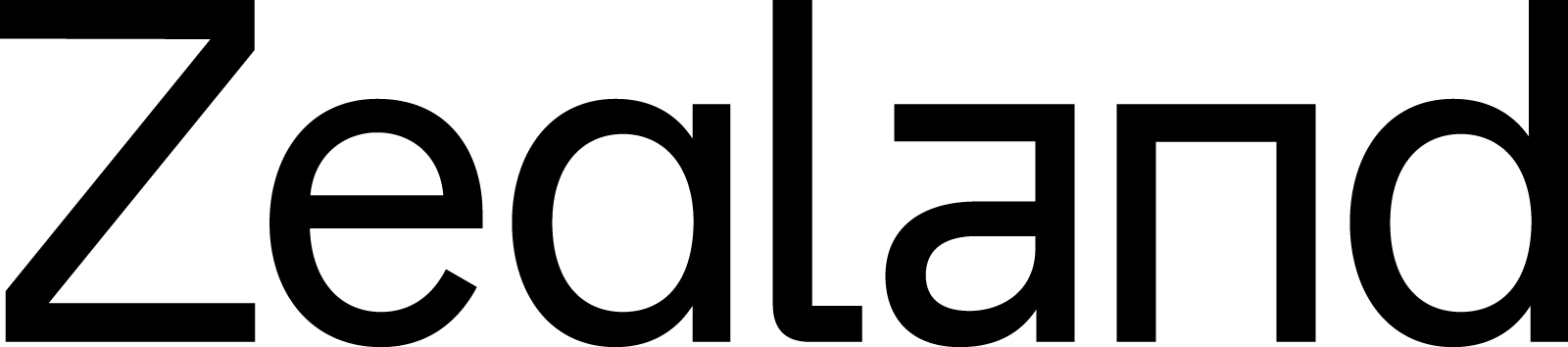 IndholdsfortegnelseFormålAt anvende alle de læringselementer, som indgår i 1. semester. Projektet er en obligatorisk opgave, som skal afleveres og godkendes for at deltage i eksamen. Projektet Indgår som en del af eksamen.Rammer for projektetKlasse/semester: 1. D / 1. semester 2023Vejledere: Mikkel og Henrik, der vil være vejledning i de skemalagte timer.Projektet laves i grupper.Tidsramme:Der er fuld tid til projektet i ugerne 48 - 50, og starten af uge 51Man må forvente, at anvende alle hverdage i ugen på opgavenOpgaveOpgaven er valgfri og skal godkendes af enten Mikkel eller Henrik, før I starter på projektet.KravDer skal laves en virksomhedsanalyse af casen (se obligatorisk opgave i virksomhedsområdet).Der skal anvendes Scrum i udviklingsprocessen.Der skal udarbejdes User Stories for systemet, ligesom der skal udarbejdes følgende modeller: Et Domain Model Diagram, desuden for det (de) sprint gruppen arbejder med design klasse diagram og UML sekvens diagrammer..Systemet skal implementeres i C# i RazorPages og implementere et arkitektur, som er gennemgået i klassen.Udvalgte dele af jeres kode skal kommenteres.Hver studerende skal være primær ansvarlig for en del af udviklingen, dvs. dokumentationen og implementeringen af en del af applikationen, dvs. lave en User Story og implementere en præsentationsdel i en RazorPage til den user story . Den overordnede analyse skal laves i fællesskab.I denne første version af applikationen skal data gemmes lokalt i en JSon fil.Det forventes kun at en mindre del af systemet implementeres.Rapporten skal indeholde navn på, de personer som har været primær ansvarlig for de enkelte afsnit og modeller. Det er tilladt at skrive flere navne på et afsnit, men hver skal have hovedansvaret for en del af applikationen. Ligeledes skal det tydeligt fremgå, hvem der har implementeret hvilke dele af systemet.Rapporten må maksimum være på 20 sider for hele gruppen + bilagForslag til struktur af rapporten kan ses i bilag.Aflevering, præsentation og evalueringProjektet skal afleveres som en grupped. 20.12.23 kl. 12.00Ved afleveringen skal projektet præsenteres ved en 30 min præsentation og efterfølgende udspørgen og diskussion.Der gives mundtligt feedback på præsentationen, ligesom der gives en skriftlig feedback på projektrapporten.Bilag 1Forslag til indholdsfortegnelse:IndholdsfortegnelseVirksomhedsanalyse: (Obligatorisk opgave i virksomhedsområdet)Udviklingsproces i Scrum1. SprintUser story XX - navn1User story YY - navn2…ReviewRetrospektiv2. Sprint​Proces evalueringKonklusionLitteraturlisteBilagIndholdsfortegnelse, litteraturliste og bilag tælles ikke med i sideantallet.Rapporten skal indeholde de væsentlige modeller og der skal være små stumper af kode inde i rapporten, som præsenterer vigtige dele af implementationen.